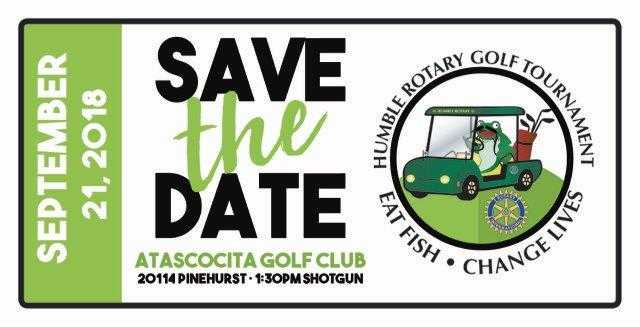 REGISTRATION FORMPlease complete and return this form with payment to the Humble Rotary Club by September 1, 2018O Single Registration……………………………………………………………….………………………………………………………………………..$100.00O Team Registration………………………………………………………………………………………………………………………………………….$400.00Team Players:1. _________________________________________ Email: _________________________________________________2. _________________________________________ Email: _________________________________________________3. _________________________________________ Email: _________________________________________________4. _________________________________________ Email: _________________________________________________O I cannot attend, but will contribute to the Humble Rotary ClubMy tax-deductible donation is enclosed: $ ___________________________Name: ______________________________________________________________________________________________________Address: ____________________________________________________________________________________________________Phone: _____________________________________________________________________________________________________Email: ______________________________________________________________________________________________________If paying by credit card, please complete the following: (Please Print)Name (As it appears on the card): ________________________________________________________________________________Credit Card Number: __________________________________________________________________________________________ Expiration Date: _________________________ CID# (3-digit code on back of card) ________________________Billing Address: ______________________________________________________________________________________________Signature: ___________________________________________________________________________________________________Make your check payable to the Humble Rotary ClubMail to: 118 Kernohan St. Unit A, Crosby, TX 77532Contact: Eric Lavezzari at ericl@jebins.net or (281) 666-1324Humble Intercontinental Rotary Foundation, Inc. 501 c (3) #76-0579934 – Invoice will follow